Scorecard Los LagosLOCAL RULESThe Royal and Ancient Club of St. Andrews rules will apply.OUT OF BOUNDS: White stakes, stone walls or boundary fences.LATERAL WATER: Red stakes.GROUND UNDER REPAIR: Blue stakes.The ball may be dropped without penalty at sprinkler heads, control stations, reach wells and tees with support (One club lenght).IMPORTANT WARNINGIt is your reponsability to keep up with the game in front and not just ahead" of the game behind. Please replace all divots, rake bunkers and repair pitch marks on greens.The Marshalls are instructed to move groups forward if they lose their place on the course (over one hole).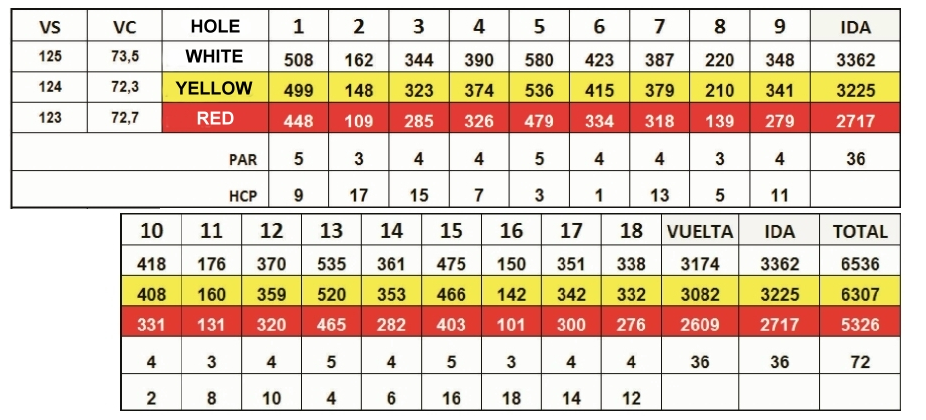 